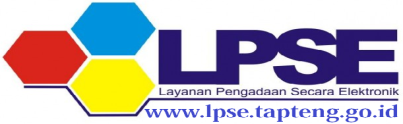 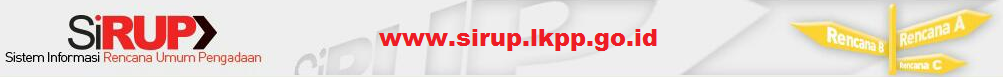 FORMULIR PA/KPA OPDPEMERINTAH KABUPATEN TAPANULI TENGAH							Pandan, 		2021						    	-------------------------------------						    	NIP. --------------------------------ROLEPA/KPAPA/KPAOPDORGANISASIDiisi dengan angkaDiisi dengan angkaUSER NAMEPASSWORDDETAIL INFORMASIDETAIL INFORMASIDETAIL INFORMASINAMANAMAJABATANJABATANALAMATALAMATSTATUS PENGGUNASTATUS PENGGUNAPNSNIPNIPGOLONGANGOLONGANNOMOR TELEPON PA/KPANOMOR TELEPON PA/KPAEMAIL PA/KPAEMAIL PA/KPANOMOR SK PA/KPA (SK BENDAHARA)NOMOR SK PA/KPA (SK BENDAHARA)